ПРАВИТЕЛЬСТВО АРХАНГЕЛЬСКОЙ ОБЛАСТИПОСТАНОВЛЕНИЕот 9 марта 2023 г. N 213-ппОБ УТВЕРЖДЕНИИ РАСПРЕДЕЛЕНИЯ ИНЫХ МЕЖБЮДЖЕТНЫХ ТРАНСФЕРТОВИЗ ОБЛАСТНОГО БЮДЖЕТА БЮДЖЕТАМ МУНИЦИПАЛЬНЫХ ОКРУГОВАРХАНГЕЛЬСКОЙ ОБЛАСТИ НА РАЗВИТИЕ СИСТЕМЫ ИНИЦИАТИВНОГОБЮДЖЕТИРОВАНИЯ В МУНИЦИПАЛЬНЫХ ОКРУГАХАРХАНГЕЛЬСКОЙ ОБЛАСТИ В 2023 ГОДУВ соответствии со статьей 139.1 Бюджетного кодекса Российской Федерации, пунктом 8 статьи 9 областного закона от 20 декабря 2022 года N 655-40-ОЗ "Об областном бюджете на 2023 год и на плановый период 2024 и 2025 годов", Порядком предоставления иных межбюджетных трансфертов из областного бюджета бюджетам муниципальных округов Архангельской области на развитие системы инициативного бюджетирования в муниципальных округах Архангельской области, утвержденным постановлением Правительства Архангельской области от 10 октября 2019 года N 548-пп, Правительство Архангельской области постановляет:1. Утвердить прилагаемое распределение иных межбюджетных трансфертов из областного бюджета бюджетам муниципальных округов Архангельской области на развитие системы инициативного бюджетирования в муниципальных округах Архангельской области в 2023 году.2. Настоящее постановление вступает в силу со дня его официального опубликования.Первый заместитель ГубернатораАрхангельской области -председатель ПравительстваАрхангельской областиА.В.АЛСУФЬЕВУтвержденопостановлением ПравительстваАрхангельской областиот 09.03.2023 N 213-ппРАСПРЕДЕЛЕНИЕИНЫХ МЕЖБЮДЖЕТНЫХ ТРАНСФЕРТОВ ИЗ ОБЛАСТНОГО БЮДЖЕТА БЮДЖЕТАММУНИЦИПАЛЬНЫХ ОКРУГОВ АРХАНГЕЛЬСКОЙ ОБЛАСТИ НА РАЗВИТИЕСИСТЕМЫ ИНИЦИАТИВНОГО БЮДЖЕТИРОВАНИЯ В МУНИЦИПАЛЬНЫХ ОКРУГАХАРХАНГЕЛЬСКОЙ ОБЛАСТИ В 2023 ГОДУ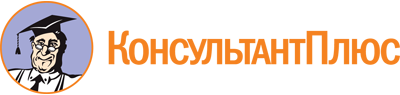 Постановление Правительства Архангельской области от 09.03.2023 N 213-пп
"Об утверждении распределения иных межбюджетных трансфертов из областного бюджета бюджетам муниципальных округов Архангельской области на развитие системы инициативного бюджетирования в муниципальных округах Архангельской области в 2023 году"Документ предоставлен КонсультантПлюс

www.consultant.ru

Дата сохранения: 17.06.2023
 Наименование муниципального округаАрхангельской областиСумма, рублей1. Вилегодский муниципальный округ Архангельской области6 000 000,002. Верхнетоемский муниципальный округ Архангельской области6 000 000,003. Виноградовский муниципальный округ Архангельской области6 000 000,004. Плесецкий муниципальный округ Архангельской области6 000 000,005. Котласский муниципальный округ Архангельской области6 000 000,006. Каргопольский муниципальный округ Архангельской области6 000 000,007. Лешуконский муниципальный округ Архангельской области6 000 000,008. Мезенский муниципальный округ Архангельской области6 000 000,009. Няндомский муниципальный округ Архангельской области6 000 000,0010. Устьянский муниципальный округ Архангельской области6 000 000,0011. Холмогорский муниципальный округ Архангельской области6 000 000,0012. Шенкурский муниципальный округ Архангельской области6 000 000,00Всего72 000 000, 00